АКТ № 000 от 19 апреля 2024 г.
приемки-сдачи оказанных услуг        Мы, нижеподписавшиеся, Нужнов А.Г. представитель ИСПОЛНИТЕЛЯ, с одной стороны и                 представитель ЗАКАЗЧИКА с другой стороны, составили настоящий акт в том, что ИСПОЛНИТЕЛЬ оказал и сдал, а ЗАКАЗЧИК принял следующие услуги:
Сумма прописью: девятьсот девяносто девять рублей 00 копеек. НДС не облагается.Услуги оказаны в полном объеме, в установленные сроки и с надлежащим качеством. Стороны претензий друг к другу не имеют.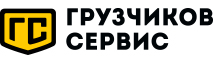 Телефон: +7 (8422) 21-44-03Email: ul@gruzchikov-service.ruСайт: ul.gruzchikov-service.ruНаименованиеЕд. изм.Кол-воЦенаСумма12345Тестовый заказ 2024-04-19Тест1999,00999,00        Итого:        Итого:        Итого:        Итого:999,00Исполнитель: ИП Нужнов Александр Геннадьевич
Адрес: 433300, г. Новоульяновск, ул. Заводская, д .10, кв.27
Расчетный счет: 40802810929280001905
Кор. счет: 30101810200000000824
Банк: ФИЛИАЛ "НИЖЕГОРОДСКИЙ" АО "АЛЬФА-БАНК"
ИНН: 732100820560
КПП: 
БИК: 042202824Заказчик: Название заказчика
Адрес: 
Расчетный счет: 
Кор. счет: Банк: ИНН: 
КПП: БИК: 